УСТАНОВА   ОД   НАЦИОНАЛНОГ   ЗНАЧАЈА
ГИМНАЗИЈА Јован Јовановић Змај 
Златне Греде 4, 21000 Нови Сад
ПИБ: 100236049, МБ: 08066892
Тел/факс: +381(021)2156-166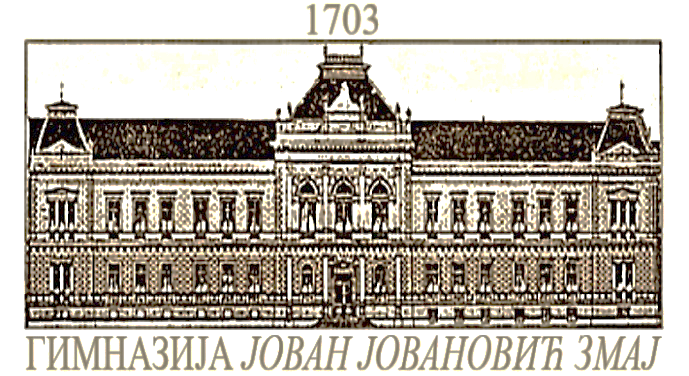                   +381(021)2156-167 
E-mail:   jjzmajns@gmail.com direktor@jjzmaj.edu.rs  finansije@jjzmaj.edu.rs   
Website: www.jjzmaj.edu.rs
Број:У С Т А Н О В А    О Д     Н А Ц И О Н А Л Н О Г    З Н А Ч А Ј А    Дана: 1.02.2023.PRIPREME IZ ENGLESKOG JEZIKAPRIPREME ĆE SE ODRŽAVATI U TERMINU OD 09:00-10:30 U UČIONICI BROJ 303.02.2024.Speaking practiceJelena Cvjetićanin10.02.2024.TensesNeda Nikolić-Šipione24.02.2024.Indirect speechNeda Nikolić-Šipione02.03.2024.Conditional clausesRomina Francer09.03.2024.Word formationJelena Cvjetićanin16.03.2024.Reading and vocabularyRomina Francer06.04.2024.The passive voiceMiroslava Dobrić13.04.2024.WritingMiroslava Dobrić20.04.2024.TestAna Džabasan27.04.2024.Analysis of the test, speakingAna Džabasan